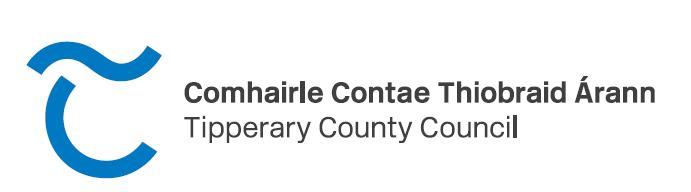 Vacancy for Seasonal Temporary Driver/Operator Grade VI (RoadWorks Programme 2023)This application form, when completed, should be returned to Human Resources Section, Civic Offices, Emmet Street, Clonmel, not later than 4 p.m. on Thursday, 23rd February, 2023.4 copies of application form must be submitted on hard copy onlyApplicants must indicate the Area for which they wish to apply.  (Please note you may apply for both areas).Clonmel			Nenagh 			1.	Name in full (BLOCK LETTERS)	______________________________________________Postal Address (BLOCK LETTERS) (Notify at once, in writing, any change.  An acknowledgement will be sent)________________________________________________________________________________________________________________________________________________________Eircode:_____________________________Telephone No.(s):-  Private:  ________________  Business:  ___________________________    (If you may be contacted there)	Mobile:  ________________________________  e-mail:  _____________________________Do you claim to fulfil all the requirements set out in the Qualifications for the office?YES			NO	GENERAL EDUCATION:-PROFESSIONAL QUALIFICATIONS:-BRIEF SUMMARY OF EXPERIENCE:8.	PREVIOUS EMPLOYMENT RECORD :11.	Names and addresses of two responsible persons to whom you are well known but not related and to whom reference may be made as to character.  (If you are or have been in employment, one of the referees should be an existing or former employer):(a)	Name:	_______________________	(b)	Name:	____________________________	Occupation:  ______________________		Occupation:  ___________________________	Address:	_______________________		Address:	____________________________			_______________________			____________________________			_______________________			____________________________	Do you have any objections to the Council seeking references from your present or previous employers?	Yes:		  No:A comprehensive C.V. may be submitted with the application form.If you are submitting a CV please ensure that 4 copies are providedBefore signing this form please ensure that you have replied fully to all questions.  You should also satisfy yourself that you are eligible under the Qualifications.  The County Council cannot undertake to investigate the eligibility of candidates in advance of the interview/examination, and hence persons who are ineligible but nevertheless enter may thus put themselves to unnecessary expense.I, the undersigned, hereby declare all the foregoing particulars to be true.Usual Signature:	_________________________	Date:	______________________PLEASE SUBMIT 4 COPIES OF THE APPLICATION FORM IN HARD COPYShortlisting may be applied depending on qualifications and experienceCandidates who send their applications by post should allow sufficient time to ensure delivery not later than the latest time for acceptance.Any claim in relation to the late receipt of application forms will not be entertained unless such claim is supported by a certificate of evidence of postage from the appropriate postal authorityTIPPERARY COUNTY COUNCIL IS AN EQUAL OPPORTUNITIES EMPLOYERSchool or CollegeAttendedFromToExaminationsResultsFull Title Degree(s)Qual(s) heldType & Grade ofHonours (1st or 2nd Class, Gr I or II)Subject(s) in finalExamUniversity,College orExaminingAuthorityYear Degree /Qual. ObtainedFromToTitle of PostEmployerFromToTITLE:NAME AND ADDRESSOF EMPLOYER:MAIN RESPONSIBILITIES, SIGNIFICANT FEATURES, ETC.:MAIN RESPONSIBILITIES, SIGNIFICANT FEATURES, ETC.:MAIN RESPONSIBILITIES, SIGNIFICANT FEATURES, ETC.:Previous Employment Record contd…Previous Employment Record contd…Previous Employment Record contd…FromToTITLE:NAME AND ADDRESSOF EMPLOYER:MAIN RESPONSIBILITIES, SIGNIFICANT FEATURES, ETC.:FromToTITLE:NAME AND ADDRESSOF EMPLOYER:MAIN RESPONSIBILITIES, SIGNIFICANT FEATURES, ETC.:9. Please indicate any particular experience and/or achievements you consider an Interview Board should be aware of when assessing your application for the post of Seasonal Temporary Driver/Operator, Grade VI.9. Please indicate any particular experience and/or achievements you consider an Interview Board should be aware of when assessing your application for the post of Seasonal Temporary Driver/Operator, Grade VI.9. Please indicate any particular experience and/or achievements you consider an Interview Board should be aware of when assessing your application for the post of Seasonal Temporary Driver/Operator, Grade VI.10.	Please outline any other supporting information that you consider would be relevant to 	your candidature for this particular  post.